Electronic Filter WheelRemote Operations Guide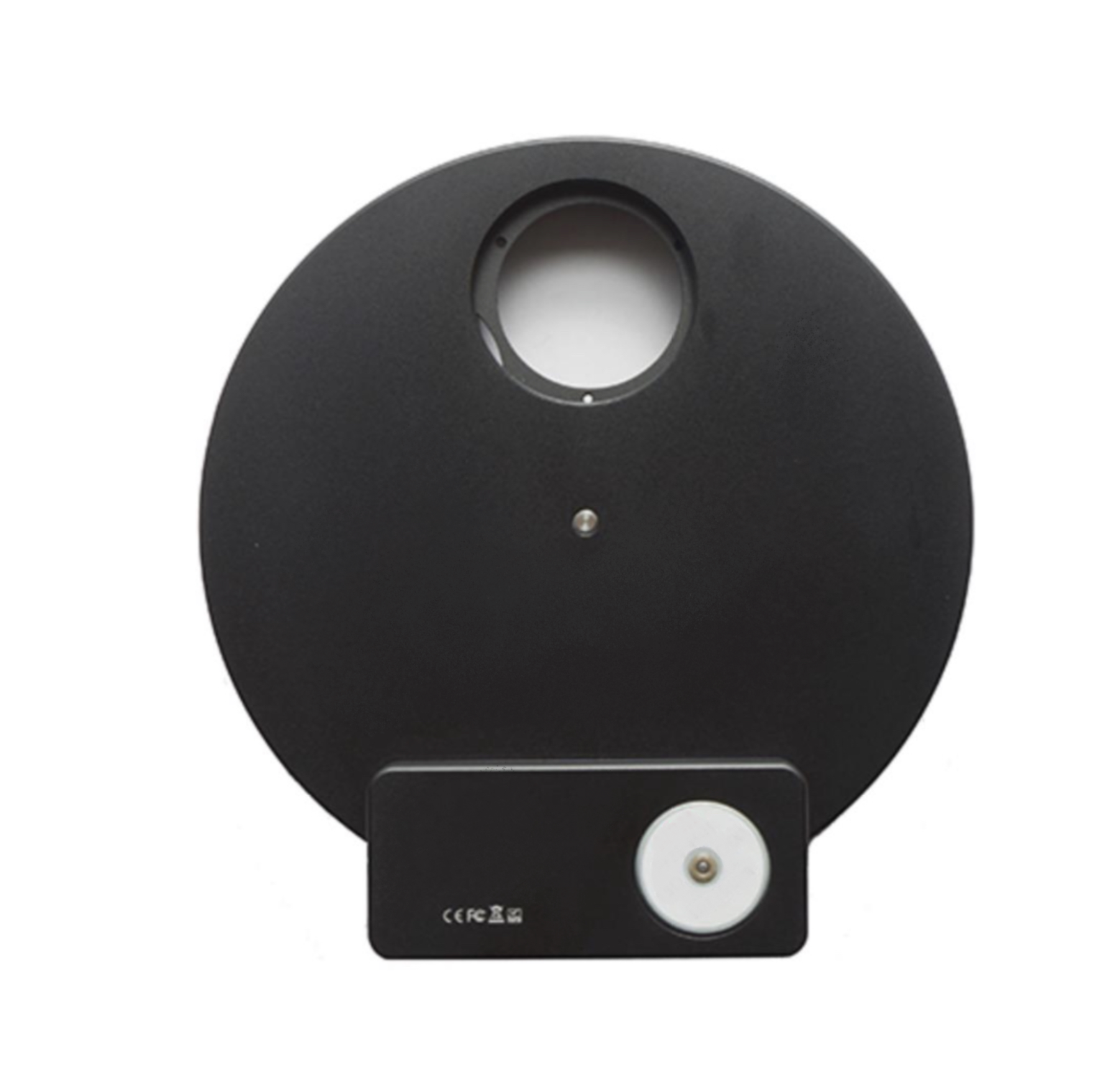 OPTECALI-ZEPTO, Inc.www.optecali.comemail: info@optecali.comTable of ContentsIntroduction	3Installation of Filters	3Connecting EFW to Camera	4Driver Installation	5Troubleshooting Common Problems	5Introduction - Software	5Definition of enum-type and struct	6Typedef enum_EFW_ERROR_CODE	6Typedef enum_EFW_INFO	6Function declaration	7EFW Get Num	7EFW Get ID	7EFW Get Property	7EFW Open	8EFW Get Position	8EFW Set Position	9EFW Set Direction	9EFW Get Direction	10EFW Close	10EFW Get Product IDs	10EFW Calibrate	11Suggested Call Sequence	11Contact Information	12IntroductionThank you for purchasing the Electronic Filter Wheel (EFW). Please read this Quick Start Guide for further information and if you have any additional questions, please contact us at info@optecali.com Electronic filter wheels (EFW) are filter wheels used with mono cameras for astrophotography. Optecali offers several configurations depending on the filter size and number of filters used. A EFW simply requires a USB connection for use and power. You may control it from a variety of hosts such as Windows, Arm Linux, Android and iOS system. Four configurations of the EFW are currently available: 5 Position: Accepts 1” 5 Position: Accepts 2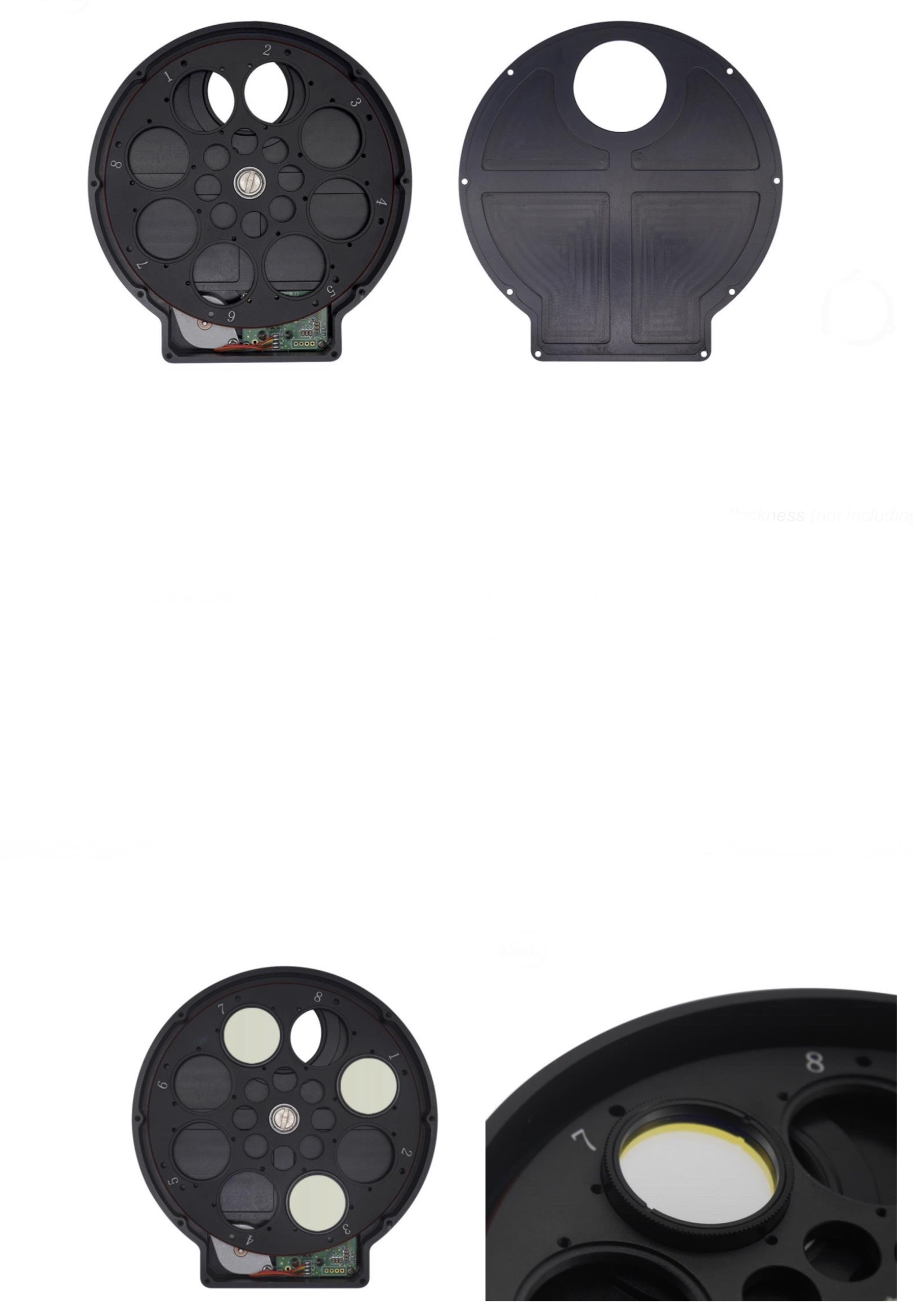 Installation of Filters1′′ & 2" size mounted filters: (Please note that filters must be less than 7mm in thickness (not including the threads) and threads must be less than 3mm in thickness.) Remove the screws securing the back cover and remove the back coverSet the wheel on a flat surface with the face downScrew the filters into the threaded wheel positionsReplace the back cover and tighten the screwsThe following lens adapter is necessary for usage of the filter wheelSM1 female to M28.5x0.6 male thread adapterFor usage attach the threaded side of the lens adapter to the filter wheel 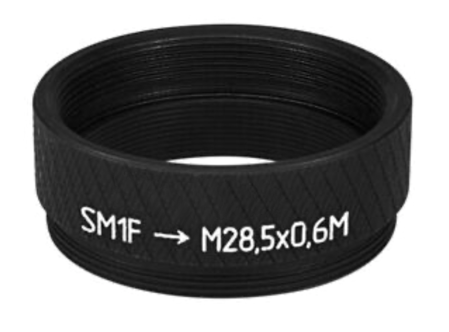 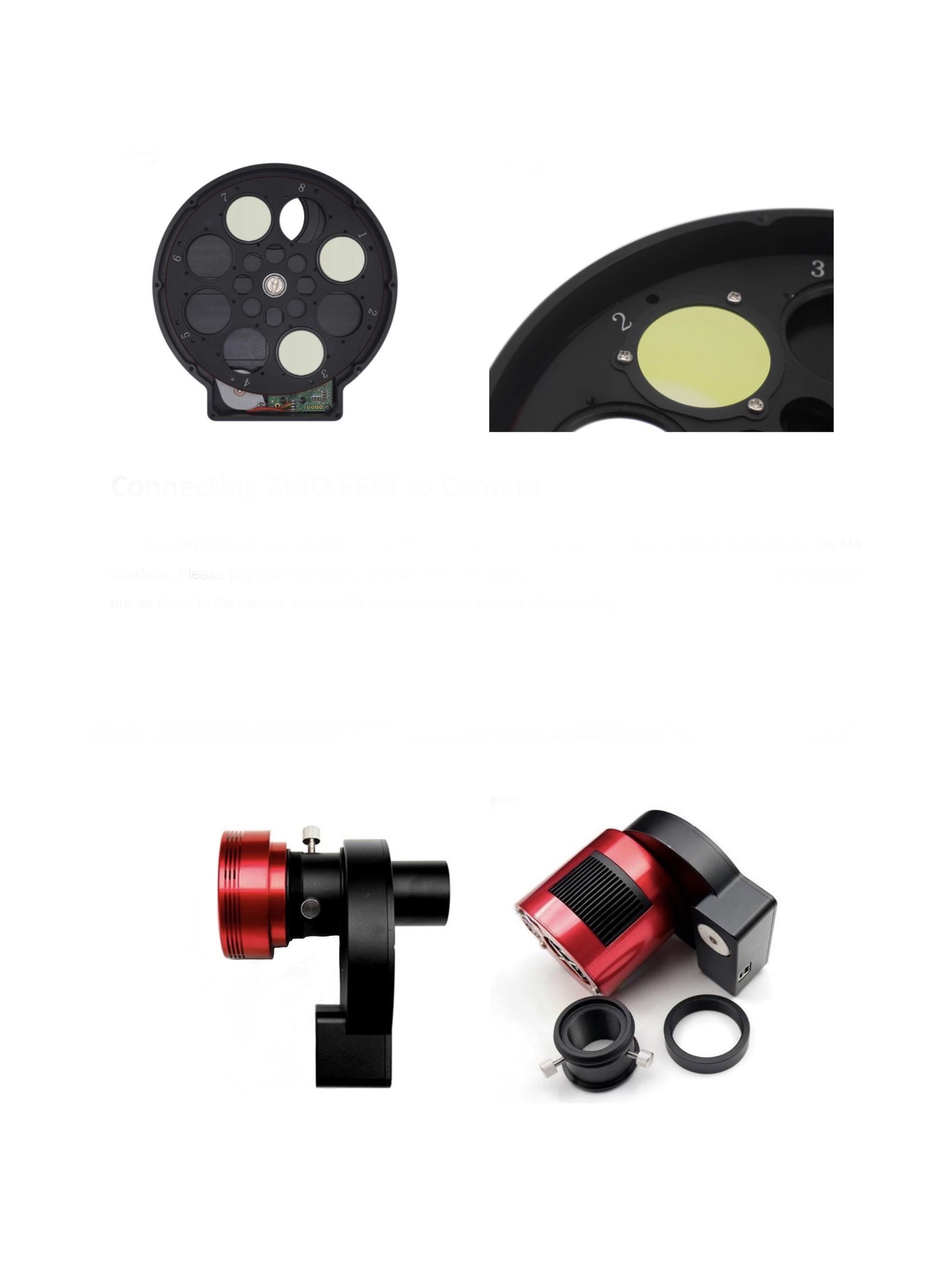 Connecting EFW to CameraYou can connect your camera to the EFW with a 1" nose piece or simply thread it directly to the M42 interface. Please pay attention to the direction of EFW when you connect to the camera to ensure that the filters are as close to the sensor as possible to minimize the chance of vignetting. Driver InstallationThe EFW are designed as a USB HID device (like a keyboard or mouse) so you only need to install the ‘Filter Wheel Utility’ driver for use. Download and install the Filter wheel Utility that is included with your EFW. -Important: Make sure you also install ‘My Installer’ set up application first.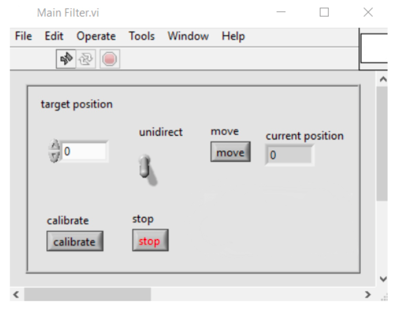 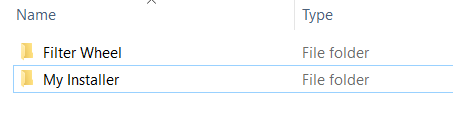 Troubleshooting Common ProblemsMy EFW tries to move but gets stuck and cannot arrive at the right position. Filter is too thick: Filters (not including the threads) must be less than 7mm in thickness and threads must be less than 3mm in thickness. The M2 screw used to secure the filter is too long and causes the wheel to jam. The M42 thread of the scope or the camera is too long and protrudes into the filter wheel, hitting the filter or wheel, causing it to jam. 
2. My EFW spins but never stops or stops at the wrong position. The EFW uses an infrared sensor to check wheel position. If the sensor malfunctions, you can usually resolve by recalibrating the EFW in the driver. Simply click "calibrate" in the driver interface. It can take up to 60 seconds to perform this action. If this does not resolve your problem, contact us at: info@optecali.comIntroduction - SoftwareThis SDK is used to operate EFW serial filter wheel, can be used by C, C++, C# and other develop tools, is suit for Windows, Linux, OSX operating system of x86 and x64.	Header file: EFW_filter.h	Under Windows the import library and dynamic library: EFW_filter.lib、EFW_filter.dll	Under Linux the dynamic library and static library: EFW_filter.so、EFW_filter.a	Under OSX the dynamic library and static library: EFW_filter.dylib、EFW_filter.a	Installation method:	Under Windows, extract the downloaded zip file to any directory, and 			add DLL's path to system environment variables, sometimes logout and re-login is 		required.Definition of enum-type and structTypedef enum_EFW_ERROR_CODE	{EFW_SUCCESS = 0,EFW_ERROR_INVALID_INDEX,EFW_ERROR_INVALID_ID,EFW_ERROR_INVALID_VALUE,EFW_ERROR_CLOSED, //not openedEFW_ERROR_REMOVED, //failed to find the filter wheel, maybe the filter wheel has been 	removedEFW_ERROR_MOVING,//filter wheel is movingEFW_ERROR_GENERAL_ERROR,//other errorEFW_ERROR_CLOSED,EFW_ERROR_END = -1	}EFW_ERROR_CODE;Returned error codeTypedef enum_EFW_INFO	{int ID;char Name[64];int slotNum;	} EFW_INFO;Filter wheel informationFunction declarationEFW Get Num	Syntax： int EFWGetNum()	Descriptions : 	This should be the first API to be called, get number of connected EFW filter wheel, call 		this API to refresh device list if EFW is connected or disconnected.	Return: number of connected EFW filter wheel. 1 means 1 filter wheel is connected.EFW Get ID	Syntax: EFW_ERROR_CODE EFWGetID(int index, int* ID)	Descriptions :	Get ID of filter wheel	Paras:	int index: the index of filter wheel, from 0 to N - 1, N is returned by EFWGetNum()	int* ID: pointer to ID. if the filter wheel is not opened, the ID is negative, otherwise the ID 	is a unique	integer between 0 to EFW_ID_MAX - 1, after opened, all the operation is base on this 	ID, the ID will	not change before the filter wheel is closed.	Return:	EFW_ERROR_INVALID_INDEX: index value is invalid	EFW_SUCCESS: operation succeedsEFW Get Property	Syntax: EFW_ERROR_CODE EFWGetProperty(int ID, EFW_INFO *pInfo)	Descriptions :	Get property of filter wheel.	Paras:	int ID: the ID of filter wheel	EFW_INFO *pInfo: pointer to structure containing the property of EFW	Return:	EFW_ERROR_INVALID_ID: invalid ID value	EFW_ERROR_CLOSED: the filter wheel is closed	EFW_ERROR_MOVING: slot number detection is in progress, generally this error will 	happen soon after filter wheel is connected.	EFW_SUCCESS: operation succeedsEFW Open	Syntax: EFW_ERROR_CODE EFWOpen(int ID)	Descriptions :	Open filter wheel	Paras:	int ID: the ID of filter wheel	Return:	EFW_ERROR_INVALID_ID: invalid ID valueEFW_ERROR_GENERAL_ERROR: number of opened filter wheel reaches the maximum 	value.	EFW_ERROR_REMOVED: the filter wheel is removed.	EFW_SUCCESS: operation succeedsEFW Get Position	Syntax: EFW_ERROR_CODE EFWGetPosition(int ID, int *pPosition)	Descriptions :	Get position of slot	Paras:	int ID: the ID of filter wheel	int *pPosition: pointer to slot position, this value is between 0 to M - 1, M is slot number	this value is -1 if filter wheel is moving	Return:	EFW_ERROR_INVALID_ID: invalid ID value	EFW_ERROR_CLOSED: the filter wheel is closed	EFW_SUCCESS: operation succeeds	EFW_ERROR_ERROR_STATE: filter wheel is in error state.EFW Set PositionSyntax: EFW_ERROR_CODE EFWSetPosition(int ID, int Position)Descriptions :Set position of slotParas:int ID: the ID of filter wheelint Position: slot position, this value is between 0 to M - 1, M is slot numberReturn:EFW_ERROR_INVALID_ID: invalid ID valueEFW_ERROR_CLOSED: the filter wheel is closedEFW_SUCCESS: operation succeedsEFW_ERROR_INVALID_VALUE: Position value is invalidEFW_ERROR_MOVING: filter wheel is moving, should wait until idleEFW_ERROR_ERROR_STATE: filter wheel is in error stateEFW Set DirectionSyntax: EFW_ERROR_CODE EFWSetDirection(int ID, bool bUnidirectional)Descriptions :Set unidirection of filter wheelParas:int ID: the ID of filter wheelbool bUnidirectional: if set as true, the filter wheel will rotate along one directionReturn:EFW_ERROR_INVALID_ID: invalid ID valueEFW_ERROR_CLOSED: the filter wheel is closedEFW_SUCCESS: operation succeedsEFW Get DirectionSyntax: EFW_ERROR_CODE EFWGetDirection(int ID, bool *bUnidirectional)Descriptions :Get unidirection of filter wheelParas:int ID: the ID of filter wheelbool *bUnidirectional: pointer to unidirection value .Return:EFW_ERROR_INVALID_ID: invalid ID valueEFW_ERROR_CLOSED: the filter wheel is closedEFW_SUCCESS: operation succeedsEFW CloseSyntax: EFW_ERROR_CODE EFWClose(int ID)Descriptions :Close filter wheelParas:int ID: the ID of filter wheelReturn:EFW_ERROR_INVALID_ID: invalid ID valueEFW_SUCCESS: operation succeedsEFW Get Product IDsSyntax: int EFWGetProductIDs(int* pPIDs)Descriptions :get the product ID of each wheel, at first set pPIDs as 0 and get length and then malloc a buffer to loadthe PIDsParas:int* pPIDs: pointer to array of PIDsReturn: length of the array.EFW CalibrateSyntax: EFW_ERROR_CODE EFWCalibrate(int ID)Descriptions :calibrate filter wheelParas:int ID: the ID of filter wheelReturn:EFW_ERROR_INVALID_ID: invalid ID valueEFW_ERROR_CLOSED: not openedEFW_SUCCESS: operation succeedsEFW_ERROR_MOVING: filter wheel is moving, should wait until idleEFW_ERROR_ERROR_STATE: filter wheel is in error stateEFW_ERROR_REMOVED: filter wheel is removedSuggested Call SequenceGet count of connected filter wheels--> EFWGetNumGet filter wheels' ID-> EFWGetIDGet filter wheels' name--> EFWGetPropertyOpen filter wheel --> EFWOpen（Notes： this SDK can operate multiple filter wheels，distinguish byeach filter wheel's ID）Rotate--> EFWSetPositionClose filter wheel-->EFWCloseContact InformationCustomer and Technical SupportOPTECALI-ZEPTOEmail: info@optecali.comWebsite: www.optecali.com